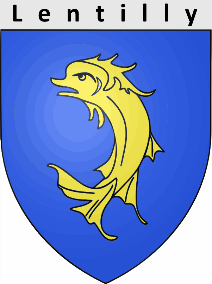 Vous étiez plus d’une vingtaine de riverains du quartier Montcher / Crêt de Montcher présents au conseil quartier du lundi 27 septembre.
Voici ci-dessous le compte rendu de la réunion :

Sujets voirie :
- Pancarte sur la ferme Royer avec le nom des voiries est à remettre,
- La quille à l’angle de la ferme Royer est à remettre pour éviter le stationnement interdit,
- Problème de stationnement et sortie pour rejoindre la départemental : la municipalité va demander au département une ouverture partielle du mur pour la sortie en direction du rond-point ainsi que des quilles pour éviter de tourner à gauche,
- Les voitures ne respectent pas les 50 km/h chemin de montcher, nous allons étudier la possibilité d’une signalisation supplémentaire pour rendre les déplacements piétons plus sécurisés,
- Proposition de faire un marquage au sol chemin du bois seigneur type chaussidou pour faire ralentir les voitures.
- Une partie du chemin du crêt de montcher sera refaite à l’horizon 2022. Une réunion sera organisée sur place avec les riverains pour déterminer ensemble la portion de route à refaire.

Sujet espaces verts :
- Nous rappelons que pour tout problème d’élagage ou de fauchage vous pouvez utiliser l’application ville de lentilly ou bien le site internet de la mairie pour faire un signalement, nous interviendrons.Rappel : 	Vous pouvez signaler un problème ou si vous avez une question.soit sur le site de la Mairie. soit par l'application sur votre portable.soit en venant à la Mairie. Compte rendu de la réunionMontcher / Crêt de Montcher du 27 septembre 2021